长春市康宁医院医疗设备购置成交结果公告一、项目编号：JM-2023-05-00386二、项目名称：长春市康宁医院医疗设备购置三、成交信息：供应商名称：吉林省嘉汇医疗器械有限公司供应商地址：长春市宽城区凯悦世纪广场1号楼818号成交金额：小写：789，000.00元大写：柒拾捌万玖仟元整四、主要标的信息五、评审专家名单：孙凤、吴秋成、陈晓军六、代理服务收费标准及金额：国家计委计价格〔2002〕1980号文件及国家发改委发改办价格〔2003〕857号文件规定的标准数、发改办价格〔2011〕534号文件收费标准；执行发改价格〔2015〕299号文件收取招标代理服务费。七、公告期限自本公告发布之日起1个工作日。八、其他补充事宜以上成交结果公告公示期间内如果没有异议，供应商将被确定为成交人并向其发放成交通知书。如果本项目供应商对成交结果有异议，请在公示期间内以书面形式向采购代理机构提出异议。九、凡对本次公告内容提出询问，请按以下方式联系。1.采购人信息名称：长春市康宁医院地址：吉林省农安县古城街181号联系方式：姜学刚 0431-83272942-800152.采购代理机构信息名    称：中吉国际项目管理有限公司地    址：长春市南关区幸福街与南三环交汇绿地中央广场B8a座22层联系方式：王惠燃 0431-85361819-80553.项目联系方式项目联系人：王惠燃电    话：0431-85361819-80554.监督管理部门：长春市财政局政府采购管理工作办公室联系电话：0431-89865657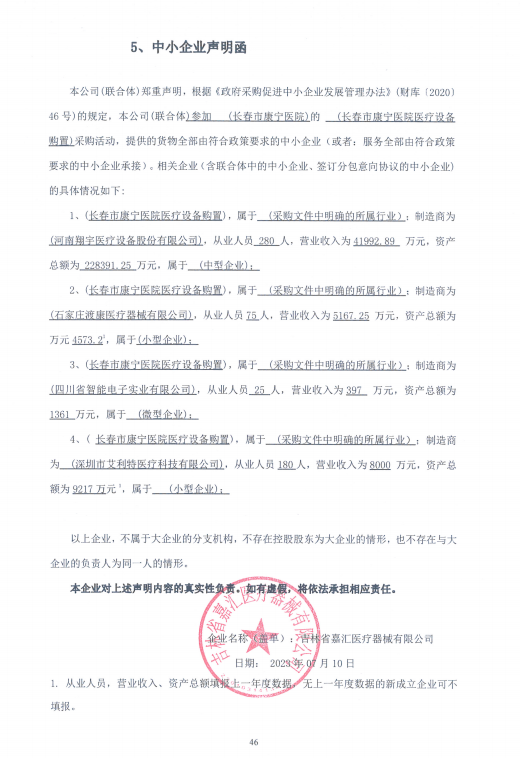 名称品牌规格型号数量单价(元)经颅直流电刺激仪四川智能IS3001370,000.00脑循环功能治疗仪艾利特SMART300T1100,000.00经颅磁脑反射电疗仪器渡康NK-IC1260,000.00低频交变磁场治疗机器翔宇HXY-A2159,000.00